附件2                             2018-2019学年第一学期课表1、管理会计学（任课老师：郑小平* 乐融）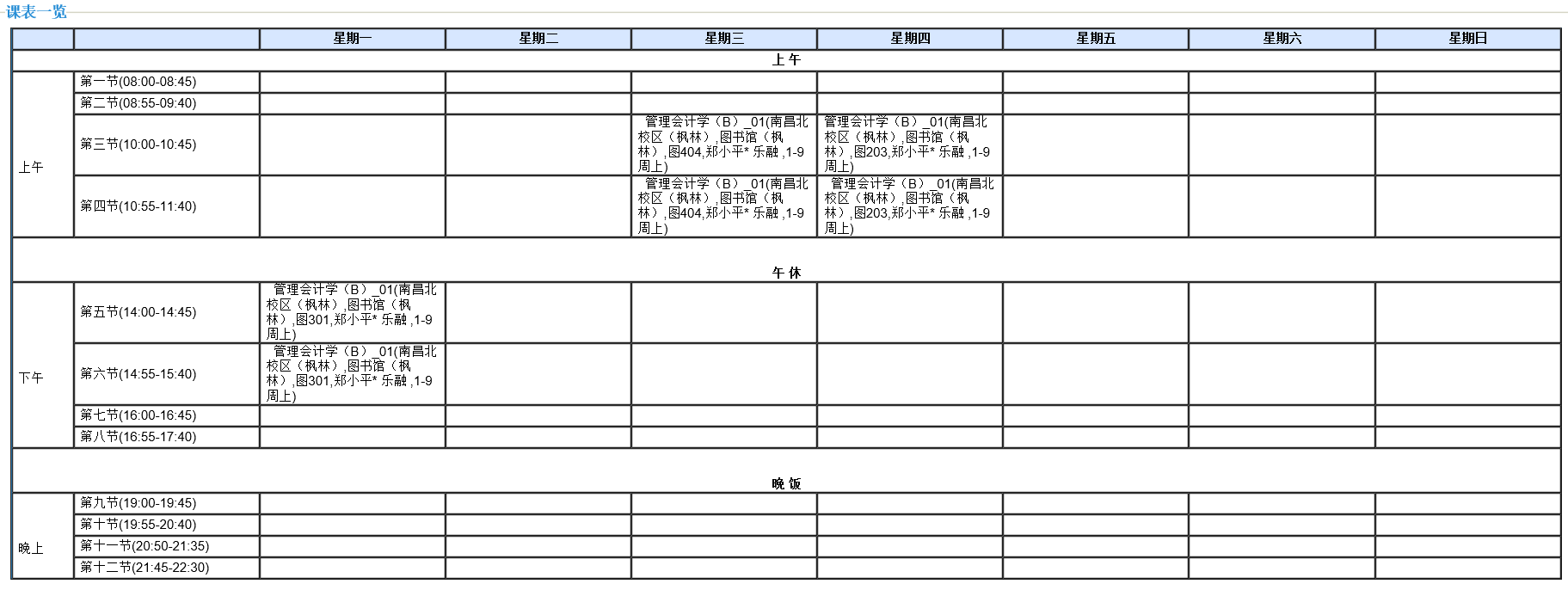 2、审计学（任课老师：熊芳萍）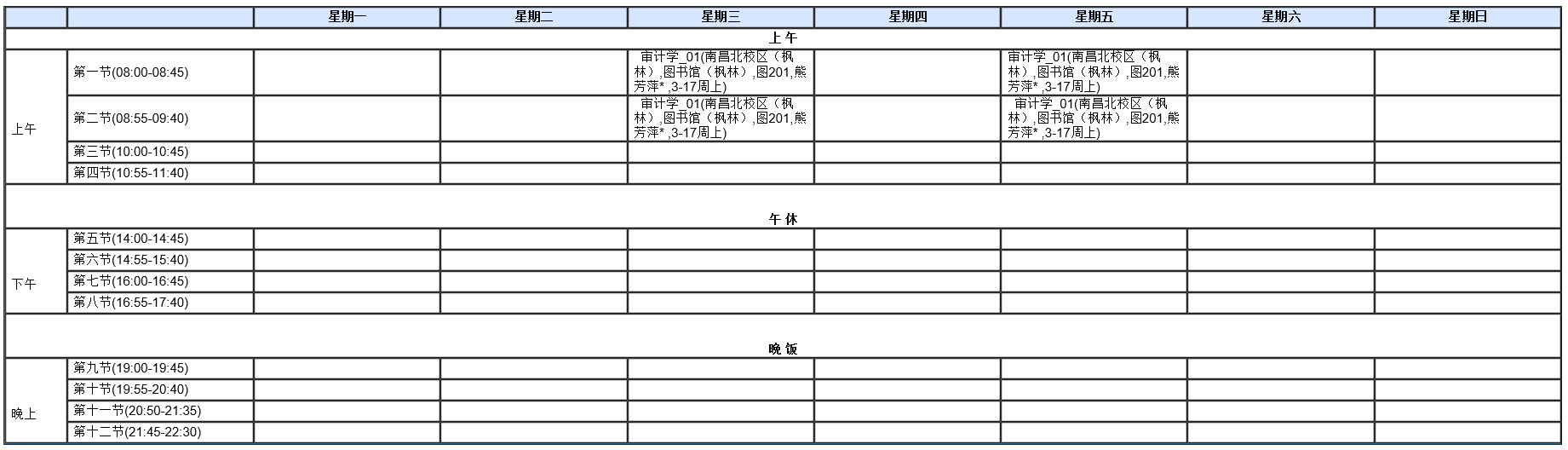 3、审计学（任课老师：苏亚莉）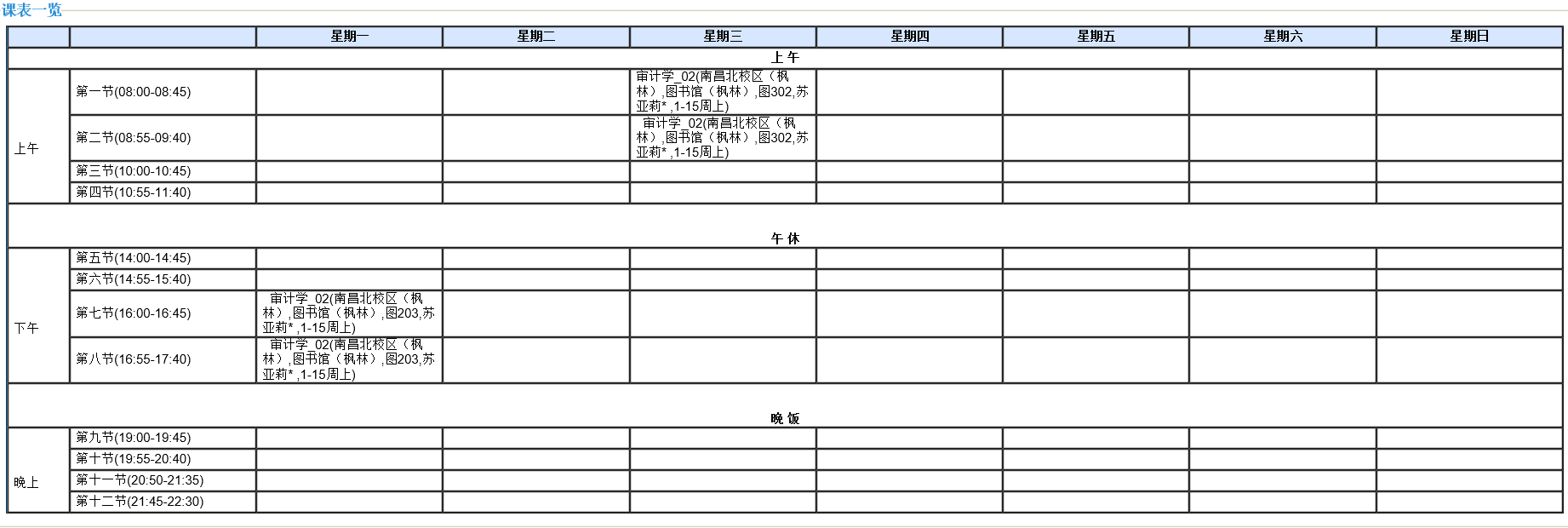 4、财务管理（任课老师：马杰）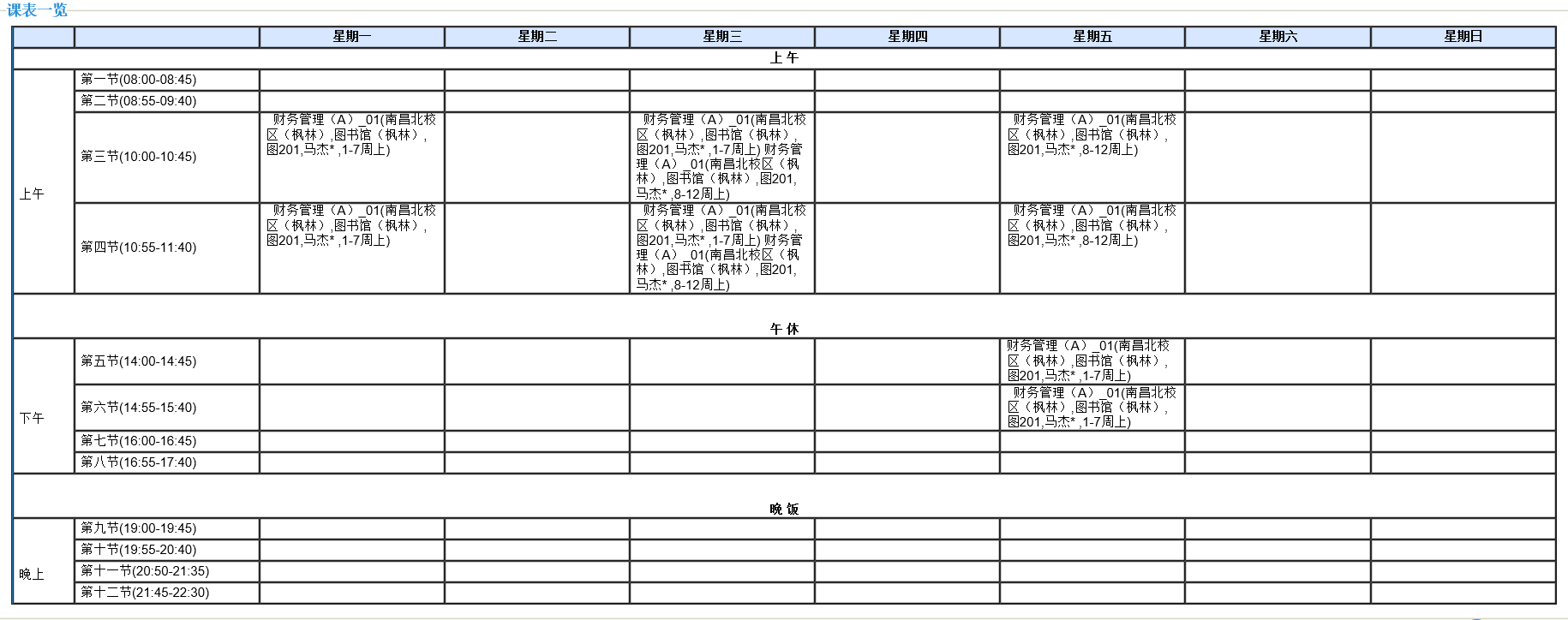 5、财务管理（任课老师：王玲玲）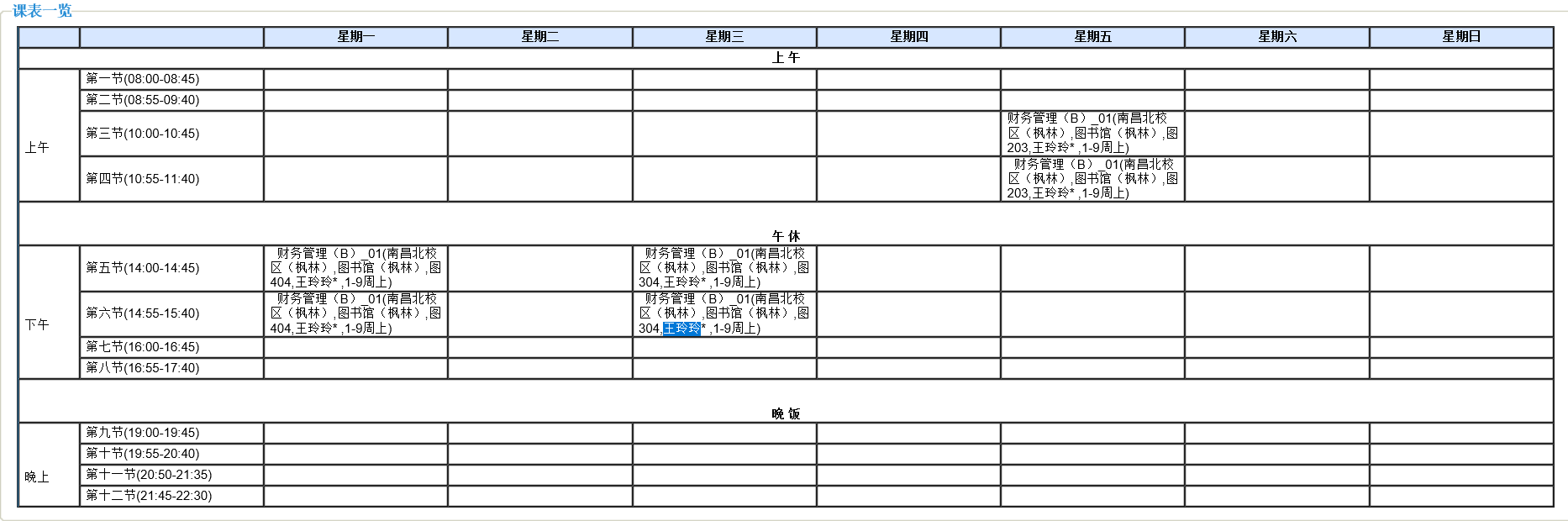 6、财务管理（任课老师：周明* 张海宽）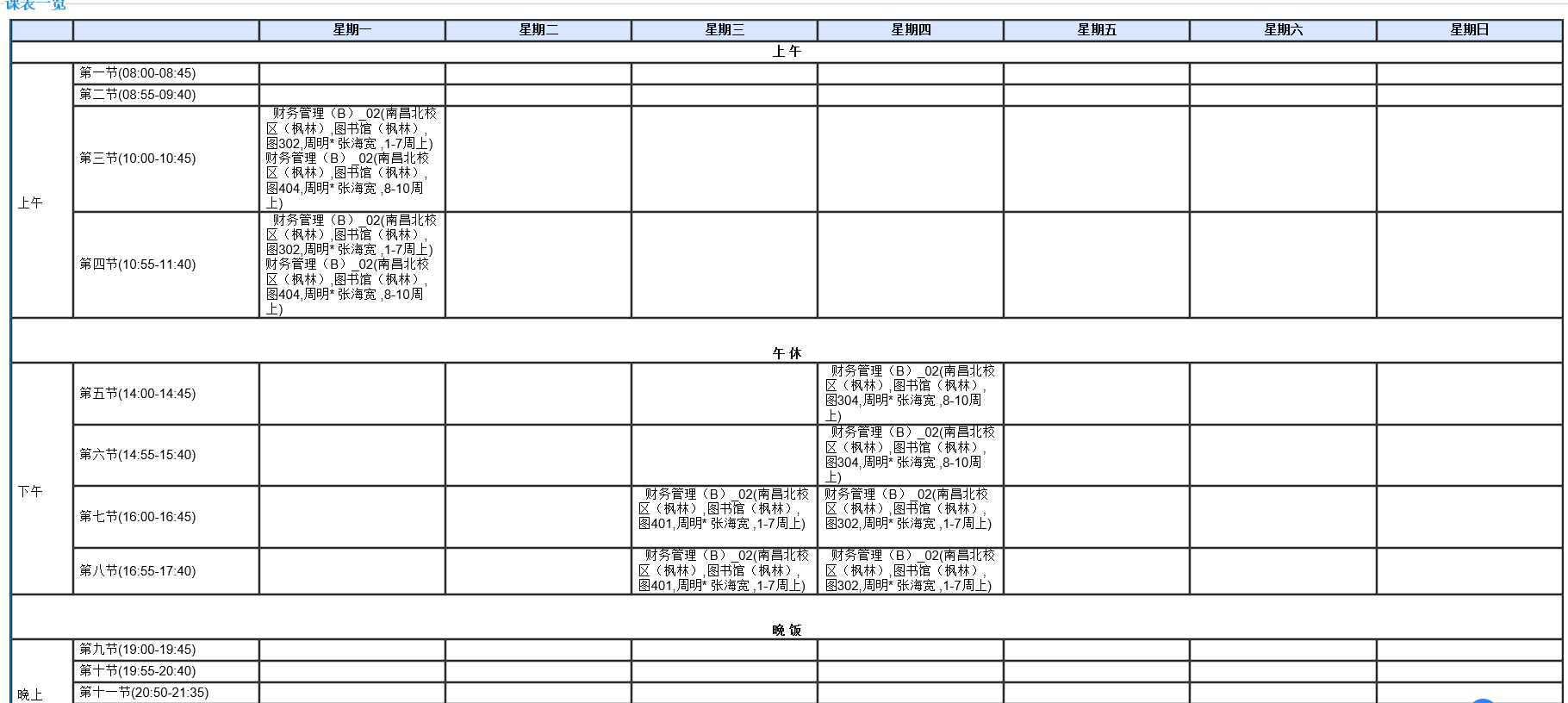 